                    CZ.03.1.51/0.0/0.0/16_126/0003631, Jesle MikroPastelka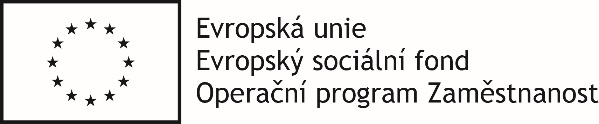 Smlouva o přijetí dítěte do Jeslí MikroPastelkauzavřená dle občanského zákoníku č 89/2012 sb., služba péče o děti v malé skupiněSmluvní strany:Rodinné centrum Pastelka z.ú.                                                             nám. Karla IV. 4, Brno, 62800                                        IČO: 26623765   Vedená u Krajského soudu v Brně, oddíl U, vložka 179                                                             Zastoupeno: Mgr. Stejskalovou Alenou, ředitelkou   (dále jen „zřizovatel“)   aRodič (zákonný zástupce) dítěte:Jméno, příjmení:……………………………………………………………………………………………….Bytem: ………………………………………………………………………………………………………….Jméno, příjmení a datum narození dítěte:……………………………………………………..................(dále jen „rodič“)Předmět smlouvyPředmětem této smlouvy je úprava vzájemných práv a povinností smluvních stran při zajištění péče o dítě v Jeslích MikroPastelka, Horníkova 34, 628 00 Brno.Práva a povinnosti smluvních stranZřizovatel se zavazuje:Poskytnout dítěti péči za podmínek sjednaných touto smlouvou.Vytvořit pro péči vhodné podmínky.Rodič dítěte se zavazuje:Řádně a včas platit měsíční příspěvek na stravné.Dbát organizačních pokynů a řádů jeslí, dodržovat bezpečnostní předpisy.Řádně a včas předávat a přebírat dítě dle řádu jeslí. Případně včas oznámit pozdní příchod, popř. neúčast nejméně jeden den předem (je-li to možné).Včas nahlásit změny osobních údajů (zejména kontaktní telefonní číslo, email, bydliště, ap.).Včas nahlásit změny resp. přinést upravený dokument Potvrzení o postavení podpořené osoby na trhu práce obou rodičů s každou změnou. V případě nedodržení tohoto bodu, nemá rodič nárok na péči dítěte v jeslích. Před zahájením docházky dítěte do jeslí odevzdat vedoucímu jeslí potvrzení lékaře o zdravotní způsobilosti dítěte navštěvovat školku.                     CZ.03.1.51/0.0/0.0/16_126/0003631, Jesle MikroPastelkaÚhradyRodič je povinen měsíčně hradit stravné ve výši 85,- Kč/den. Stravné zahrnuje celodenní pitný režim, 2x svačina, 1x teplý oběd.Stravné je rodič povinen uhradit do 15 pracovních dni předchozího měsíce na účet RC Pastelka 2500559870/2010, VS 201. Do poznámky vždy uveďte jméno dítěte. Další ujednáníDo jeslí jsou přijímány děti od 6 měsíců do věku 4let. Rodič bere na vědomí, že příjem dítěte do jeslí je v době od 08:00 do 9:00 hod., kdy bude dítě osobně předáno personálu jeslí. Jesle končí v 16.00 hodin. Hlídání dítěte po této hodině již není možné.Dítě vyzvedává pouze rodič, případně osoba písemně pověřená k vyzvednutí dítěte z       jeslí. Vyzvednutí dítěte mimo obvyklou dobu oznámí rodič či osoba pověřená, přímo v jeslích.Rodič je povinen zajistit, aby dítě při nástupu do jeslí bylo zdravé. Pečující osoby jsou oprávněny nepřijmout dítě, pokud jeví známky virového onemocnění, kašle nebo má zvýšenou teplotu, zvrací nebo zvracelo, má nebo mělo střevní potíže předchozí den nebo noc. Opakované porušení těchto zásad rodičem může vést k vyloučení dítěte z jeslí.Při výskytu příznaků onemocnění u dítěte je pečující osoba povinna bezodkladně informovat rodiče dítěte (zákonného zástupce) nebo zajistit poskytnutí první pomoci. Rodič je povinen vybavit dítě vhodným oblečením jak do třídy, tak i na vycházky nebo pobyt venku při aktivitách v přírodě. Dítě též musí mít přezůvky a oblečení (pyžamo) pro dobu odpočinku.Rodič potvrzuje, že byl výslovně poučen o povinnosti nedávat dítěti s sebou do jeslí jakékoliv cennosti či vlastní hračky. Za jejich ztrátu nebo poškození jesle nezodpovídají.                                                         5. Ostatní ujednáníObě smluvní strany se zavazují dodržovat pravidla přiměřeného slušného chování, ohleduplnosti a důstojnosti.Rodič podpisem této smlouvy souhlasí- s přepravou dítěte na akce jeslí MHD i nasmlouvanou dopravou,             - s převozem dítěte v případě nutnosti do nejbližšího zdravotnického zařízení,Rodič při uzavření této smlouvy bere na vědomí, že zřizovatel bude provádět zpracování osobních údajů o osobě dítěte i rodiče, pro které má zákonný důvod.Údaje jsou zpracovány v rozsahu nezbytném pro zajištění nabízených služeb, nebudou poskytovány třetím osobám a jsou zabezpečeny proti zneužití.Rodič bere na vědomí, že zřizovatel a školka Pastelka jsou oprávněni pořizovat                      CZ.03.1.51/0.0/0.0/16_126/0003631, Jesle MikroPastelkapřiměřené množství fotografií a videí dětí během všech akcí pořádaných školkou Pastelkou a tyto fotografie a videa zveřejňovat na internetových stránkách zřizovatele a školky Pastelky, za výlučným účelem zachycení historie a přiměřené prezentace činnosti školky Pastelka. Pořizování a zveřejňování fotografií a videí dle tohoto bodu je možné pouze pokud fotografie a videa nejsou zaměřeny na jednotlivce a tito nejsou označeni.6. Závěrečná ustanovení-     Tato smlouva nabývá účinnosti dnem jejího podpisu a uzavírá se:1.    na dobu určitou a to do 30. 8. 2019.Rodič může tuto smlouvu ukončit na základě písemného sdělení o ukončení docházky svého dítěte v jeslích MikroPastelka, doručeného do jeslí, minimálně jeden měsíc před termínem ukončení docházky dítěte, pokud se nedohodne s vedoucím pracovníkem jeslí jinak. Přijetí sdělení o ukončení docházky musí být potvrzeno vedoucím jeslí.Zřizovatel může tuto smlouvu vypovědět v případě, že by došlo   - k porušení kritérií přijetí dítěte                      - k opakovanému porušení platebních podmínek,     - k neomluvené neúčasti dítěte po dobu delší než 2 týdny,                      - k opakovanému nedodržování zásad nemocnosti dítěte.V těchto případech se sjednává výpovědní doba 5 kalendářních dnů, která počíná běžet dnem předání či doručení výpovědi druhé smluvní straně či dnem zmaření převzetí či doručení výpovědi.Veškeré změny a dodatky této smlouvy se provádějí písemnou formou.Tato smlouva je sepsána ve dvou vyhotoveních, po jednom pro každou smluvní stranu. Smluvní strany prohlašují, že smlouvu uzavírají po vzájemné dohodě, nikoliv v tísni nebo za nevýhodných podmínek.V Brně dne: ___________________________________________                             _____________________________          Zřizovatel                                                                                       Rodič